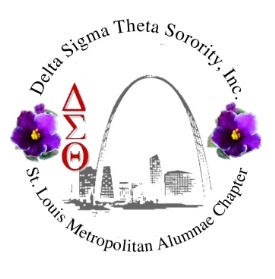 St. Louis Metropolitan Alumnae Chapter ofDelta Sigma Theta Sorority, Inc.Elaine M. Diggs ScholarshipDelta Sigma Theta Sorority, Inc. is the largest African-American sorority in the nation, which has since its founding, drawn more than 250,000 members.  Delta is a public service organization with a social action and involvement component that focuses on leadership, scholarship, and community service.  The St. Louis Metropolitan Alumnae Chapter was chartered on January 11, 1998 by a group of forty-five Sorors who were united by their desire to recommit to Delta’s mission and cardinal virtues.  The chapter focuses on supporting the preparation of young people economically, academically, spiritually, and socially for their transition successfully from high school to college and the adult world.  We are strongly committed to sisterhood, scholarship, and service to the community.Elaine M. Diggs was a Charter member of the St. Louis Metropolitan Alumnae Chapter of Delta Sigma Theta Sorority, Inc.  Soror Diggs was a lifelong Educator in the St. Louis Public Schools District and was passionate about teaching both in the classroom and later on as an Instructional Coordinator. After retirement, she continued to tutor children as well as coached and mentored beginning teachers.  Soror Diggs served many years as the Queen Mother of SLMAC’s signature program: Rites of Passage/Jabberwock. In this role, she mentored high school seniors and provided overall guidance to the young women on their journey. There are not enough words to express how valuable Soror Diggs was to our Chapter and to the community in Education, Arts, and Political Involvement. After Soror Diggs passed, the St. Louis Metropolitan Alumnae Chapter honored her memory by awarding this scholarship.Scholarship application and supporting documents must be postmarked or timestamped no later than 11:59pm March 31, 2019.The Elaine M. Diggs scholarship award is given up to $1,000 by the St. Louis Metropolitan Alumnae Chapter of Delta Sigma Theta Sorority, Inc. to support the scholastic efforts of African-American high school female students planning to attend an accredited college or university with a desire to study education.  Scholarships are awarded for tuition, books, or living expenses.   Required Qualifications are as follows:Acceptance to 4 year college/university, 2 year community collegeMinimum GPA 3.0500 word typed personal essay  (why you should receive scholarship and career goals)Current Official High School Transcript (Fall/Winter 2018)Minimum 40 hours community service within the last 18 months (to be verified on official letter by a supervisor with signature)1 letter of recommendation from teacher4x6 professional photoResident of St. Louis Metropolitan areaMentor or Tutor experience preferredEach applicant is eligible for one scholarship from SLMAC, during this current scholarship year.  For information about applying for a scholarship, email the Scholarship Committee at scholarship@dstslmac.com. You may access application forms online at www.dstslmac.com. Please mail completed scholarship applications and all supporting documents to the following address:DST-St Louis Metropolitan Alumnae Chapter/ScholarshipPost Office Box 12471St. Louis MO 63132Application materials may also be submitted online to scholarship@dstslmac.comScholarship application and supporting documents must be postmarked or timestamped no later than 11:59pm March 31, 2019.Elaine M. DiggsComplete ALL fields below.  Please TYPE all responses.Scholarship application and supporting documents must be postmarked or timestamped no later than 11:59pm March 31, 2019.Elaine M. DiggsScholarship Application ChecklistPlease use this checklist to make sure you have everything accounted for in the scholarship packet.  Thank you.____ Completed Application____ Current Official High School Transcript (Fall/Winter 2018)____ 500 word typed personal essay  (why you should receive scholarship and career goals)____ School acceptance letter ____ 1 letter of recommendation signed from teacher ____ 1 letter of recommendation from a community service agency (letterhead, signed) ____ 4x6 professional photo of yourself1.Last Name:Last Name:Last Name:First Name:First Name:First Name:First Name:First Name:First Name:Middle Initial:Middle Initial:Middle Initial:2.Street Address:Street Address:Street Address:Street Address:CityCityStateStateStateStateZipZip3.Accessible Telephone Number:  (     )Accessible Telephone Number:  (     )Accessible Email Address:  Accessible Email Address:  Accessible Email Address:  Accessible Email Address:  Accessible Email Address:  Accessible Email Address:  Accessible Email Address:  Accessible Email Address:  Accessible Email Address:  Accessible Email Address:  4.Date of Birth:  Month                                                       Day                      YearDate of Birth:  Month                                                       Day                      YearDate of Birth:  Month                                                       Day                      YearDate of Birth:  Month                                                       Day                      YearDate of Birth:  Month                                                       Day                      YearDate of Birth:  Month                                                       Day                      YearDate of Birth:  Month                                                       Day                      YearDate of Birth:  Month                                                       Day                      YearDate of Birth:  Month                                                       Day                      YearDate of Birth:  Month                                                       Day                      YearDate of Birth:  Month                                                       Day                      YearDate of Birth:  Month                                                       Day                      Year5.Name and Mailing Address of College or University Attending for August 2017-May 2018 School YearName and Mailing Address of College or University Attending for August 2017-May 2018 School YearName and Mailing Address of College or University Attending for August 2017-May 2018 School YearName and Mailing Address of College or University Attending for August 2017-May 2018 School YearName and Mailing Address of College or University Attending for August 2017-May 2018 School YearName and Mailing Address of College or University Attending for August 2017-May 2018 School YearName and Mailing Address of College or University Attending for August 2017-May 2018 School YearName and Mailing Address of College or University Attending for August 2017-May 2018 School YearName and Mailing Address of College or University Attending for August 2017-May 2018 School YearName and Mailing Address of College or University Attending for August 2017-May 2018 School YearName and Mailing Address of College or University Attending for August 2017-May 2018 School YearName and Mailing Address of College or University Attending for August 2017-May 2018 School Year5.Name of School:Name of School:Name of School:Name of School:Name of School:Name of School:Name of School:Name of School:Name of School:Name of School:Name of School:Name of School:5.Address:Address:Address:Address:Address:City:City:City:State:State:State:Zip:6.College or University Degree/Certificate to be Conferred:College or University Major Course of Study:College or University Major Course of Study:College or University Major Course of Study:College or University Major Course of Study:College or University Major Course of Study:College or University Major Course of Study:Year of Expected Graduation:Year of Expected Graduation:Year of Expected Graduation:Year of Expected Graduation:Year of Expected Graduation:6.7.How did you hear about this scholarship?How did you hear about this scholarship?How did you hear about this scholarship?How did you hear about this scholarship?How did you hear about this scholarship?How did you hear about this scholarship?How did you hear about this scholarship?How did you hear about this scholarship?How did you hear about this scholarship?How did you hear about this scholarship?How did you hear about this scholarship?How did you hear about this scholarship?